OFFICE OF REFUGEE RESETTLEMENTServices for Survivors of Torture Program Data Points FORMUSER GUIDETABLE OF CONTENTSOVERVIEW                                                                                                                                                   3PROGRAM INDICATORS                                                                                                                           301. CLIENT COUNT DURING REPORTING PERIOD 							302. AGE WHEN FIRST SUBJECTED TO TORTURE 							503. TYPE OF TORTURE SUFFERED								            504. REASON FOR TORTURE										705. COUNTRY WHERE TORTURE OCCURRED 								906. CLIENT GOALS AT INTAKE                                                                                                               9 07. GENDER                                                                                                                                                10 08. IMMIGRATION CATEGORY/STATUS AT INTAKE 							11 09. AGE AT INTAKE 											13 10. EDUCATION PRIOR TO ARRIVAL 									13 11. EMPLOYMENT IN THE U.S. AT INTAKE 								14 12. LENGTH OF TIME IN THE U.S. AT INTAKE 					 		14 13. COUNTRY OF ORIGIN                                                                                                                         15 14. ETHNICITY 												1615. RELIGION 											          16 16. LANGUAGES USED                                                                                                                              17 17. CLIENTS SERVED BY SERVICE CATEGORY 							18 18. PROFESSIONALS/COMMUNITY MEMBERS TRAINED UNDER SOT                                          19 19. PRO BONO SERVICE HOURS DONATED BY VOLUNTEERS TO SOT                                         20OUTCOME INDICATORS                                                                                                                           22 20. LEGAL-IMMIGRATION 										23 21. HOUSING 												24 22. EMPLOYMENT												25 23. PHYSICAL HEALTH                                                                                                                             25 24. MENTAL HEALTH                                                                                                                                26 25. ACCESS TO COMMUNITY RESOURCES 								27 26. U.S.-BASED SUPPORT SYSTEMS 								            27 APPENDIX A: SURVIVOR OF TORTURE: PSYCHOSOCIAL WELL-BEING INDEX-SHORT          29 APPENDIX B: COUNTRY, ETHNICITY, AND LANGUAGE DATA POINTS	32 APPENDIX C: VERIFYING ACCURACY OF DATA POINTS	35OVERVIEW:ORR requires all grantees funded under its Services of Survivors of Torture (SOT) Program to collect and report aggregate program data for SOT clients.  Recipients implementing programs through multiple funding sources to serve survivors of torture should report data related only to individuals served with ORR funding.  For the purposes of this report, only these individuals are ORR’s population of concern and will be referred to hereafter as clients.  Using the Survivors of Torture – Program Data Points (SOT-PDP), grantees must report data related to both new and continuing clients, unless instructed otherwise.  Recipients must submit the SOT-PDP form on an annual basis, along with their second semi-annual Performance Progress Report (PPR) each budget year throughout the project period.  For the specific purpose of the PDP Form, the reporting period covers the entire budget year or federal fiscal year (FFY).  SOT Program grantees must submit annual demographic and outcome data using the SOT Program Data Points (PDP) Database located on the ORR Refugee Arrivals Data System (RADS). For more information on reporting requirements, please refer to the current SOT Program Notice of Funding Opportunity.    For each data indicator, please read the corresponding definitions and follow the reporting instructions. Recipients who submit incorrect or incomplete forms will have their forms returned to them for revision and re-submission.PROGRAM INDICATORS (Data Points 1–19)CLIENT COUNT DURING REPORTING PERIOD01A:    ACTIVE CASELOAD01B:    CLOSED CASELOADDefinitions: New client: An individual who completed intake, was determined to be eligible for services, was accepted into the ORR-funded Survivors of Torture program and received service(s) during the reporting period, OR a client who previously exited the program, returned three or more years after exiting, and received services during the current reporting period.    Continuing client: An individual who became a client prior to the current reporting period and received services during the current annual reporting period, OR a client who exited the program, returned earlier than three years (<36 months) after exiting, and received services during the current reporting period.  As such, ORR defines a continuing client as an individual who received services during the reporting period, regardless of whether that person continuously received services from the previous year or returned to receive services after a break in accessing services, provided that the “inactive” period lasted less than three years.    Primary survivor: An individual who is determined eligible for services based on a direct experience of torture, including being forced to witness the torture of another individual.  A primary survivor who also qualifies as a secondary survivor must be reported only as a primary survivor.  Secondary survivor: An individual who is a family member or a close intimate of a primary survivor and has been adversely affected by the torture experience of the primary survivor but did not witness the torture of another individual.CLOSED CASESClients are considered to have exited the program when they have officially been discharged from it, moved out of the service area, or ceased to access any services for three years. Here is an example of how to consider a client in each of the above categories: In Program Year (PY) 2020, Grantee X begins serving an individual. That person would be counted as a new client. The client continues to receive services the following PY, and therefore would be counted as a continuing client in PY 2021. The client then does not access services in PY 2022 (and therefore would neither be reported to ORR nor counted as a client at all for ORR data point purposes).  In PY 2023, the client returns to seeks services (and must be counted as a continuing client).  The client then does not access any services in PY 2024, 2025, and 2026.  The client therefore would not be counted in data reports to ORR for PY 2024 or 2025.  However, in PY 2026, by not receiving any services for the third straight year, the client must be counted as exiting the program.  If that individual seeks services in PY 2027 or later, then she must be counted as a new client.    Reporting:   Active Caseload: Indicate the total number of clients served during the reporting period, including new primary, new secondary, continuing primary, and continuing secondary clients.  The sum of those four unduplicated client counts should equal the number of total clients served during the annual reporting period.  Closed Caseload: Indicate the total number of clients known to have left the program during the reporting period, including new primary, new secondary, continuing primary, and continuing secondary clients.  The sum of those four client counts should equal the number of total clients that exited the program during the annual reporting period. This count includes clients who were served during the reporting period or earlier.  A client may be counted as both active and exiting during any given annual reporting period.    02. AGE WHEN FIRST SUBJECTED TO TORTURE:   Definition:   Age when first subjected to torture: The age at which the client self-reported first being subjected to torture.  If the client is a child and is unable to provide this information, the child’s parent or other collateral source may provide the information.   Reporting:   For each age range, indicate only the number of new and continuing primary clients who reported first being subjected to torture at that age. These counts should be unduplicated.  03. TYPE OF TORTURE SUFFERED:Definitions: Before checking the boxes listed in Data Indicator 03 on the form, please read carefully through the definitions below, as they list many sub-categories under the broad categories listed. For example, forcible removal of teeth is listed in the category of Wounding/Maiming, trafficking is included under the category of Deprivation, and waterboarding is included under Asphyxiation.Asphyxiation: Strangulation or suffocation; suffocation may involve water (as in waterboarding), filthy fluids, cloths, or plastic bags.Beating: Hitting, kicking, or punching; blows with objects (e.g., rifle butts, whips, straps, or heavy sticks).Burning: Burning through boiling water, cigarettes, chemicals, burning sticks, or live fire.Deprivation: Denial of food, water, sleep, medication, or personal hygiene; prolonged detention and/ isolation; solitary confinement; or forced labor/ labor trafficking.Electrical: Use of electric shocks (e.g., through electrodes, cattle probes, stun guns), often on sensitive body parts, to inflict severe pain and suffering.  Forced postures/ Stretching/ Hanging: Includes forced standing, kneeling (often under the elements, for many hours), or straddling of a metal or wooden bar; stretching of limbs or trunk; suspension, including hanging by thumbs, arms, or legs.Gender-based violence: Cruel, inhuman, or degrading treatment or punishment based on traditional gender expectations and roles, including FGM, forced marriage; and coerced sterilization (for men and women). Kidnapping and disappearances: This category includes the kidnapping of the individual and/or the kidnapping/disappearances of that individual’s loved ones (family, friends, and others) for the purpose of inflicting severe pain and suffering.  Rape and sexual torture/Threats of rape and sexual torture: Forced performance of specific sexual acts; introduction of inanimate or animate objects into the genitalia or anus; rape by someone of the opposite sex or same sex; sexual threats and other forms of sexual harassment; touching certain parts of the body as a form of sexual molestation.Sensory stress: Exposure to extreme heat or cold; being bound or tied up as a form of immobilization; forced feeding; undergoing stress to the senses, including through loud/disagreeable noises including music, powerful lights, and blindfolding.Severe humiliation: Acts that are intended to undermine human dignity and evoke a deep sense of shame, passivity, loss of self-respect; being made helpless and then acted upon in a humiliating way (e.g., abuse with excrement or urine); being treated or forced to act in a degrading way (e.g., being stripped naked); acts that violate cultural or religious taboos (e.g., in a culture where homosexuality is taboo, being forced into positions suggestive of homosexual acts).Threats and psychological torture: The use of psychological games to inflict pain and suffering, including simulated execution or a sudden change in roles to disorient the person being tortured (e.g., changing from an oppressor to an ally); verbal abuse; threats (with or without death threats) against the victim, his or her family, and/or his or her friends and colleagues; forcing an individual to kill or torture another; the killing of family members with the intent to intimidate; the use of hypnosis to cause psychological harm; the use of psychotropic or other drugs to force compliance and cause distress, or disrupt the senses or personality.Witnessing the torture of others: Includes witnessing any physical, mental, or sexual torture of others (e.g., family, or friends, or other prisoners).Wounding/Maiming: Attacks with knives or other sharp instruments, forced jumping, or being thrown from heights; forced removal of teeth; forced removal of nails; amputation; use of animals (e.g., rats, spiders, etc.) to wound or maim; physical experimentation.Other: Before ticking this category, please be sure that the type of torture you are attempting to report is not described in the above categories, which we have tried to make as broad and inclusive as possible. Only if the type of torture you are attempting to report is not listed above, then should you check this box and specify what the torture consisted of (e.g., being thrown in a well on top of a heap of corpses). Do not list events such as robbery and extortion, which are traumatic acts but do not constitute torture.Reporting:   Indicate only the number of new and continuing primary clients that self-report being subjected to the type of torture. These counts can be duplicated if a client reports multiple types of torture.  However, if one reported type of torture significantly overlaps with another type listed, indicate only the primary type of torture.  If clients report torture that cannot be categorized into any of the types listed, please specify the type(s) under “Other” and provide a count for each type specified.  04. REASON FOR TORTURE:Definitions:   Breakdown of authority/terror by non-state actors: The lack of government authority or absence of a formal recognized government has allowed non-state actors, such as de facto groups, to coerce, intimidate, or inflict punishment on others.  De facto groups include ethnic, tribal or village leaders, such as chiefs and elders who enforce local customs and cultural practices, as well as opposition groups who have seized military control of a particular region, members of a cartel, gang or other group that holds power by unlawful or illegitimate means. The breakdown of authority in the country led to the torture of the client. Ethnicity: Shared cultural practices, perspectives, and distinctions that set apart one group of people from another, which are associated with the client and led to the torture.Nationality: The citizenship or country of origin associated with the client, which led to the torture. Religion: The religious tradition, faith community, or set of spiritual beliefs and practices (including perceived or imputed affiliation) associated with the client, which led to the torture. Social group: An identity that cannot or should not be changed (e.g., clan/tribe, gender, gender identity, sexual orientation, etc.) associated with the client, which led to the torture. For example, land disputes may lead to dispossession and torture of individuals from a specific clan or tribe but the reason for torture is primarily because of an individual’s affiliation with a particular social group.  Female Genital Cutting/Mutilation (FGM/C), rape, and gender-based violence are also included in this category, as the reason for torture is based on the individual’s gender, which is part of that person’s identity.   Sociopolitical activism: Political opinions (including perceived or imputed opinions), social movements, organizations, affiliations, activities, or positions associated with the client, which led to the torture by state authorities including the military and special forces, or by non-state actors such as rival factions in civil war. Examples of individuals tortured for sociopolitical reasons include journalists targeted because of their profession, civilians who witnessed abuse by authorities, and individuals working for social change, such as student leaders, labor activists, etc.  Reporting:   Indicate only the number of new and continuing primary clients who reported being tortured for one or more of the reasons listed.  These counts can be duplicated if a client reported multiple reasons for torture.  If one reason significantly overlaps with another, list only the primary reason.  If a client reported a reason for torture that cannot be categorized into any of the options listed, please specify the reason(s) under “Other” and include a count for each reason specified. For Social group, please choose clan/tribe, gender, gender identity, or sexual orientation from the dropdown list and provide the total number of primary clients under each category selected.05. COUNTRY WHERE TORTURE OCCURRED: Definition:Country where torture occurred: The foreign country (or countries) where a client experienced torture prior to his or her arrival in the U.S.  Unknown: The country where the individual experienced tortured is not documented, or the individual is unsure of where the torture occurred.  Reporting:List the country (or countries) as reported by new and continuing primary survivors.  The country counts can be duplicated if a client reported being tortured in more than one country.  Remember to check for countries recognized by more than one name (e.g., Burma/Myanmar), have similar names (e.g., The Republic of Congo/The Democratic Republic of Congo), or are autonomous regions or contested territories (e.g., Taiwan, Tibet, Palestine). The “other” option should not be used for this datapoint.06. CLIENT GOALS AT INTAKE:  Definitions:   Behavioral: Goals related to improving mental and emotional health.  Activities to accomplish these goals may include psychological testing and evaluation, psychotherapy/counseling, support groups, psychopharmacology, treatment for substance use, other forms of psychiatric/psychological treatment, and healing practices such as meditation and yoga.Housing: Goals related to helping the client secure stable housing.  Activities to accomplish these goals may include assistance with leases, rent, and utility fees. Interpersonal/Social: Goals related to improving personal, social, or environmental situations. Activities to accomplish these goals may include clothing, transportation (e.g., access to services), interpretation/translation, case management, or other forms of interpersonal and social support.   Legal: Goals that seek to address the specific legal needs of the individual.  Activities to accomplish these goals may involve legal counseling or representation by a lawyer, Board of Immigration Appeals (BIA) accredited representative, paralegal, or other person(s) under the supervision of a lawyer.Occupational/Educational: Goals related to helping the client become more employable, self-sufficient, and productive.  Activities to accomplish these goals may include work-related ESL, vocational or professional skills training, and career or college counseling.Physical/Medical: Goals related to improving medical or dental health, involving treatment by medical or dental practitioners; subspecialty medical services may include neurology, orthopedics, rehabilitative services, and other modalities such as physical therapy, massage therapy, and acupuncture.   Reporting:   Indicate the number of new and continuing clients, both primary and secondary, with goals that were identified at intake in each given service category. Include all categories that apply.  These counts may be duplicated if clients identified multiple goals.   07. GENDER:Definition:   Female: An individual who identifies as female.Male: An individual who identifies as male.X (unspecified or another gender identity): An individual who reports another gender identity; or gender is unspecified.   Reporting:   Indicate the number of new and continuing clients, primary and secondary, for each category. These counts should be unduplicated. 08. IMMIGRATION CATEGORY/STATUS AT INTAKE:Definitions:Please read carefully the list of immigration statuses/ categories defined below. Afghan Humanitarian Parolee: Citizens or nationals of Afghanistan paroled into the United States between July 31, 2021 and September 30, 2022. Additionally, a spouse or child of any Afghan humanitarian parolee described above, who is paroled into the United States after September 30, 2022.Asylee: An individual who filed for asylum at a port of entry into the U.S. or after entering the U.S. and was granted asylum.Asylum Applicant:  An individual who has begun the process of applying for asylum, has already applied for asylum, or is in any stage of the interview, hearing, or appeals process.  Refugee: An individual who was granted refugee status before entering the U.S. and was admitted to the U.S. as a refugee under sections 207 or 212(d)(5) of the Immigration and Nationality Act.  Special Immigrant Juvenile (SIJ): An individual who is an undocumented immigrant under the age of 21 who was abused, neglected, or abandoned by one or both parents, and possesses a valid juvenile court order issued by a state court in the United States.  Special Immigrant Visa Holder (SIV):  An individual who is a national of Afghanistan or Iraq, provided faithful and valuable service to the U.S. government, while employed by or on behalf of the U.S. government, experienced an ongoing serious threat as a consequence of that employment, and was granted an immigrant visa to enter the U.S. While an SIV holder is an LPR at arrival, for this form, please report that individual as an SIV instead of an LPR. Lawful Permanent Resident (LPR): An individual who was granted the privilege of residing permanently in the U.S. as an immigrant.  Other names for LPR include "Permanent Resident Alien," "Resident Alien Permit Holder," and "Green Card Holder."U.S. Citizen: An individual who was born in the U.S. or became naturalized after entering under a different immigration visa/status.Other Former:  An individual who is an LPR or U.S. citizen that entered the U.S. under a former immigration category/status besides refugee and asylee. Ukrainian Humanitarian Parolee: Citizens or nationals of Ukraine and Non-Ukrainian individuals that habitually resided in Ukraine, who the Department of Homeland Security (DHS) has paroled into the United States between February 24, 2022, and September 30, 2023. Additionally, the spouse or child of any Ukrainian Humanitarian Parolee described above who is paroled into the United States after September 30, 2023.Undocumented: Any individual who either entered the U.S. with a valid visa that has since lapsed, or who entered without a visa.  Unknown: The immigration status of the individual is not documented, or the individual refuses to disclose his or her immigration status.Other at Intake: Any individual who does not hold any of the immigration categories/statuses listed above.  Please specify that individual’s category/status. Examples of “Other” include Cuban/Haitian Entrants, Amerasians, T Visa Holders, U Visa Holders, Persons with TPS, Diversity Visa Holders, and DACA Recipients.   Reporting:   Indicate the number of new and continuing clients, primary and secondary, who fall into each of the immigration categories/statuses at intake.  Indicate the latest (most recent) category/status for each client at intake.  For example, a refugee generally becomes a lawful permanent resident (LPR) after one year and would be listed as an LPR, if he or she were an LPR at intake.  Also, indicate the former immigration categories/statuses for clients who are LPR and U.S. Citizens at intake.  These counts should be unduplicated.  At no point, should a client’s status be described based on his or her marital status. For example, if the client acquired LPR through marriage to a U.S. citizen, that client’s status should be reported as LPR. Do not report that client as “Other” or describe the client as, “Spouse of U.S. citizen”, which is not an official immigration status.9. AGE AT INTAKE:   Reporting:   Indicate the number of new and continuing clients, primary and secondary, whose age falls within each age range at the time of intake.  This count should be unduplicated. If documentation is not available, please make the determination based on the age reported by the client.10. EDUCATION PRIOR TO ARRIVAL: Definition:   Education prior to arrival: Years of education that the client completed in a formal classroom or on-line education program in his or her home country, country of first asylum, or other country prior to arrival in the United States.  This term does not include short-term educational programs related to resettlement (e.g., cultural orientation, ESL etc.), nor does it include technical skills training, intensive language studies, monastic studies, or Qur’anic schools (duksi/madrasah) unless they are part of programs that lead to a degree.     Reporting:   Indicate the number of years of formal education that new and continuing clients, primary and secondary, completed prior to arrival in the United States.  These counts should be unduplicated. 11. EMPLOYMENT STATUS IN THE U.S. AT INTAKE: 	Definitions:  Work Authorization (and Work Authorized): An individual who has permission/is eligible to work in the U.S. based on his or her immigration category/status or who has been issued an employment authorization document (EAD card).      Unemployed: An individual who is not working on a part-time or full-time basis as an employee or contractor, is not self-employed, and does not receive an income from a job.  Employed: An individual who is being compensated for work performed on a part-time or full-time basis.  This includes individuals who are employees, contractors, or self-employed.  Reporting:   Indicate the number of new and continuing clients, primary and secondary, who fall into one of the categories.  This count should be unduplicated.12. LENGTH OF TIME IN THE U.S. AT INTAKE: 	Definition: Length of time in the U.S at intake: The total amount of time the client has lived in the U.S. at the time of intake, including prior stays of significant duration (i.e., more than 6 months).   Unknown: Information on how long an individual has resided in the U.S. is unknown, or the individual refuses to disclose or is unsure of the length of time in the U.S.Reporting:   Enter the corresponding number of new and continuing clients, primary and secondary, for each category.  These counts should be unduplicated. 13. COUNTRY OF ORIGIN:Definition:   Country of origin: The country that is self-reported by a client as his or her homeland. A client’s country of origin may be different from that client’s country of birth, nationality, or country of residence prior to coming to the U.S.  For example, report Somalia as the country of origin for a Somali refugee who was born and lived in Kenya, but reports Somalia as his country of origin.Reporting:   List all the countries of origin reported by new and continuing, primary and secondary clients.  These numbers should be unduplicated.  Include territories, autonomous regions, and states not universally recognized as sovereign (e.g., Tibet, Palestine, etc.).  The “other” option should not be used for this data point. If documentation is not available, then make the determination based on what the client reported.14. ETHNICITY:Definition:   Ethnicity: The client’s ethnic origin, understood as the shared cultural practices, perspectives, and distinctions that set apart one group of people from another. Unknown: Nothing is known about an individual’s ethnicity, or the individual refuses to disclose his or her ethnicity.Reporting:   List all ethnicities as reported by new and continuing clients, primary and secondary.  Include the number of clients for each ethnicity listed. These counts should be unduplicated.  This list is not all-inclusive; please add ethnicities that are not an option under the “other” category. When ethnic identity is different in the U.S. than in the country of origin, indicate the ethnic identity in the home country (e.g., report as Lhotshampa a Nepali-speaking Bhutanese refugee who identified as Lhotshampa in Bhutan and now identifies as Nepali in the U.S.) Please do not add nationalities in this category. For example, Somali as opposed to Bantu-Somali, which is an ethnicity. Remember to double-check ethnicities with similar names (e.g., Nubia vs. Nubian) or have alternate spellings (e.g., Benin, Bini, Edo).       15. RELIGION: Definition:Religion:  The religious tradition, faith community, or set of spiritual beliefs and practices to which the client reports an affiliation. The five world faiths (which should include all sects and denominations of each) listed here are Buddhism, Christianity, Hinduism, Judaism, and Islam. Buddhism: Followers of the Buddhist faith, including those who self-identify as followers of Mahāyāna, Theravāda, and Vajrayāna.Christianity: Followers of the Christian faith, including those who self-identify as Catholic, Universalist, Evangelical, Jehovah Witness, Seventh-day Adventist, and Protestant.Hinduism: Followers of the Hindu faith, including those who self-identify as Shaivite, Vaishnava, or Shakta.Islam: Followers of the Muslim faith, including those who self-identify as Sunni, Shia, Alevis, and Ismailis.Judaism: Followers of the Jewish faith, including those who self-identify as Conservative, Orthodox, Reform, and Messianic.None:  This category refers to individuals who self-identify as atheists or agnostics, as well as those who identify as “spiritual” or state that their religion is “nothing in particular”.Unknown: Nothing is known about an individual’s religious beliefs, or the individual refuses to disclose his or her religious affiliation.Other: Any religion other than the five listed. Examples of these include Rastafarianism, Sikhism, Shintoism, and Zoroastrianism. Reporting:   Indicate the number of new and continuing clients, primary and secondary, that identify with the religions listed, or identify as “None.”  These counts should be unduplicated. Also include the number of clients categorized by each religion specified under “Other.”  16. LANGUAGES USED:Definition:Languages used: The languages that staff and interpreters used to communicate with clients in order to conduct assessments and provide services.Reporting:   List the primary language used by staff and interpreters to communicate with new and continuing client, primary and secondary.  These counts should be unduplicated.  If a client speaks multiple languages, and staff/interpreters use multiple languages (e.g. Arabic and English) to communicate with that client, count only the language preferred by the client. This list is not all-inclusive, please add any language that is not included as an option to the “other” category. Remember to double-check languages that have similar names (e.g., Amharic vs. Aramaic) or have an alternate spellings or related dialects (e.g., Dari, Farsi, and Persian).17. CLIENTS SERVED BY SERVICE CATEGORY:	Definitions:   Behavioral: Psychiatric or psychological services provided by psychiatric nurses, psychiatrists, clinical social workers, psychologists, licensed professional counselors, or other certified/licensed professionals acting within the scope of their practice according to state law. These services may involve diagnostic, treatment, and preventive care services including psychological testing and evaluation, psychotherapy/counseling, psychopharmacology, and other forms of psychiatric/psychological treatment, and substance use treatmentHousing: Services provided in procuring and stabilizing client housing, including assistance with leases and rent. Interpersonal/Social: Services provided by a wide range of professional and paraprofessional personnel that address personal, social, and environmental problems, except for employment-related issues. These services include clothing, transportation (including access to health services), case management, interpretation/translation, or other forms of direct assistance.Legal: Services provided by a lawyer, Board of Immigration Appeals (BIA) accredited representative, paralegal, or other person(s) under the supervision of a lawyer, to assist with the specific legal needs of torture survivors.Occupational/Educational: Services to help the client become more employable, self-sufficient and productive, such as work-related ESL, vocational or professional skills training, or career or college counseling.Physical/Medical: Medical and dental services provided by medical/dental practitioners (e.g., medical doctors, nurse practitioners, registered nurses, licensed practical nurses, physician assistants, dentists, dental technicians). This category also includes subspecialty medical services such as neurology, orthopedics, rehabilitation medicine, etc., except for psychiatry.Reporting: Report the number of new and continuing primary and secondary clients who received a service in the given service category. A given service may not count toward more than one type of service. However, a client may be represented in multiple service types if that client received respective multiple services, so these counts may be duplicated.18. PROFESSIONALS/COMMUNITY MEMBERS TRAINED UNDER SOT:Definitions:   Community: General training to members of the community (e.g. refugee or immigrant community leaders), to assist in identifying, referring, and serving survivors. If the training provided falls under any other categories in this data point please use that category instead.Education: Teachers, education administrators, post-secondary faculty and staff, or other professionals associated with institutions of education.Interpretation /Translation: Trained and certified individuals or volunteers who convert spoken or written material from one language (the source language) into a different language (the target language).Law Enforcement: Police officers, immigration officers, or other professionals employed in some law enforcement capacity.Legal: Attorneys, accredited representatives, paralegals, or other professional that address legal needs. Medical: Nurses (except for psychiatric nurses), physical therapist, massage therapists, medical doctors (with the exception of psychiatrists), dentists, community health workers, or other medical service providers that specifically address medical or physical issues. Mental Health: Psychologists, psychiatrists, clinical social workers (providing explicit mental health treatment), psychiatric nurses, or other qualified mental health professional that address specific mental health, psychiatric, or psychological issues. This can include behavioral health case managers and peer counselors. Social Work: Social workers (except for licensed clinical social workers or equivalent who provide explicit mental health treatment), case managers, or other social service providers that address housing, clothing, employment, transportation, case management, or other specific social service issues. Reporting:   Indicate the number of professionals or community members trained in some area of torture-related services or issue during the reporting period. If a profession does not fit into any of the preceding categories, please specify and include a count for each type of profession under “Other.” 19.   PRO BONO PROFESSIONAL SERVICE HOURS DONATED TO SOT Definitions:   Administrative, managerial, and other professional services: All services related to the planning, direction, and coordination of organizational supportive services.Accounting, development, and grant writing: All services provided in accounting, grant writing, or other financial services.Information technology and research: All professional services provided by information technology professionals or by trained research professionals (e.g., scientists, statisticians, psychologists, graduate students).Interpretation/Translation: All services provided by trained and certified individuals or volunteers converting spoken or written material from one language (the source language) into a different language (the target language).Legal services: All services provided by attorneys, accredited representatives, paralegals, or other professionals that address the specific legal needs of torture survivors. Medical services: All services provided by nurses (except for psychiatric nurses), physical therapists, massage therapists, medical doctors (with the exception of psychiatrists), dentists, or other medical service providers that specifically address medical or physical issues. Mental health services: All services provided by psychologists, psychiatrists, licensed clinical social workers (providing explicit mental health treatment), psychiatric nurses, or other qualified mental health professionals that address specific mental health, psychiatric, or psychological issues. Social services: All services provided by social workers (except for licensed clinical social workers or equivalent who provide explicit mental health treatment) or other service providers or services that address housing, clothing, employment, transportation, case management, or other specific social issues. Reporting:For each service area, indicate the total number of pro-bono (i.e., free) hours contributed by providers during the reporting period to the funded SOT project. This category does not include general volunteer hours, or any hours provided at a reduced fee, but only professional services provided at no cost.  If a service does not fit into any of the preceding categories, please specify and include a count for each type of service under “Other.”Note: ACF does not require tracking of non-ACF funded activities by recipients. Recipients must report only volunteer services pertinent to or related to the ACF-funded SOT Program.OUTCOME INDICATORS (Data Points 20–25)Overview:  Reporting these indicators will help to provide important aggregate client outcome data for the SOT Program.  The expectation is that the holistic services provided to survivors will lead to an increase in the psychosocial well-being of many clients.  However, ORR recognizes that several factors that influence client well-being are not in the control of either survivors or service providers, and that levels of need for some clients may increase during the reporting period.  These data can be useful for evaluating program effectiveness and will not necessarily have a negative impact on program performance reviews.         Assess the Client: A staff member serially assesses new and continuing clients’ level of need in six domains (legal, housing, medical, mental health, community resource, and support system needs) and determines a score based on observations and/or case notes from a session with the client.  For new clients, assess the initial level of need for each domain 1) during intake or soon afterwards (before clients begin receiving services), 2) at a second point during the budget year (at least 3 months after the first assessment), and 3) when the client exits the program, if possible.  For continuing clients, their last assessment of need for each domain in the previous budget period may be used as their START assessment in the current budget year, or they may be assessed during the current budget year if more than 3 months have elapsed from their last assessment in the previous budget year; the END assessment must be collected during the current budget year.  If programs assess levels of need at multiple times during the budget year, the first and last collection points in the budget year must be used to arrive at the Outcome Indicators.    Record Client Data:  To record client-level outcome data for each domain (area of need), use your own program tool, or if you wish to use the Survivor of Torture Psychosocial Well-being Index–Short version (SOT-PWI-S), please contact Dr. Michaela Farber (farber@cua.edu) to make arrangements.  Otherwise, the SOT-PWI-S is meant to be used as an aggregate data collection tool to determine Outcome Indicators.   If using your own program tool, make sure it measures levels of need in at least the six domains of legal, housing, medical, mental health, community resource, and support system needs.  The SOT-PWI-S can be used with case file reviews or during client sessions/assessments. Compare the START and END assessments for each domain by each client to determine individual changes in the level of need.  These collection points should be at least 3 months apart.      Aggregate Client Data:  If using your own program tool, convert its assessment scale to best fit into the four levels of need in the SOT-PWI-S (In Crisis, Vulnerable, Stable, Safe) for each of the six domains (see Appendix A). Using the SOT-PWI-S scale, aggregate the client-level changes in the level of need for new and continuing clients in each domain in order to obtain program-level data for the Outcome Indicators.  Do not include data for clients with only one collection point.  If there are several clients who have been enrolled for more than 6 months but have not had a second assessment, please provide an explanation in the program narrative report.Report the Aggregated Data: Transfer the scores from the SOT-PWI-S to the SOT Program Data Points Form using the corresponding Outcome Indicator for new and continuing clients (e.g., Data point 20.a New Clients and 20.b Continuing Clients).  Using the matrix for each domain, 1) enter the number of clients (N=) in the START column for each level of need as instructed in the “Assess the Client” section above and 2) enter the number of clients in the END row that reflects their level of need at the last time they were assessed during the budget year period, making sure the level of need box in the END row corresponds to level of need box in the START column.  Do not include data for clients with only an intake data collection point in a budget year.  OUTCOME INDICATOR PREFACE:Provide the following information regarding client-level data at the top of the Outcome Indicators section. Mark the client-level data collection tool used.  If using a program tool, please provide the name of the tool.                 Figure 1 SECTION IB: CLIENT OUTCOME INDICATORS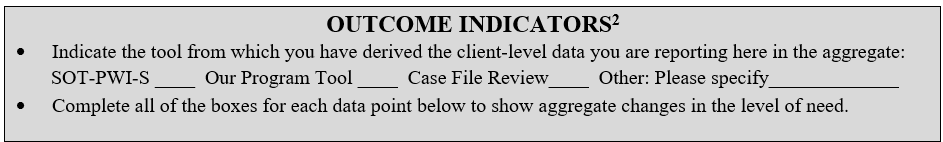 20. LEGAL (IMMIGRATION): Assesses whether or not the client has any unresolved immigrationlegal issues and, if so, whether or not the client has the knowledge, skills, and resources to represent themselves or access legal services and work with an attorney to pursue their immigration legal case. Use the SOT-PWI-S or convert your program tool’s assessment measure to the SOT-PWI-S levels of need for this domain.  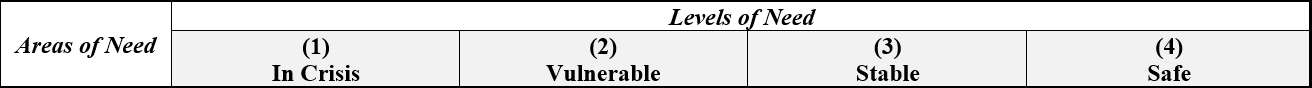 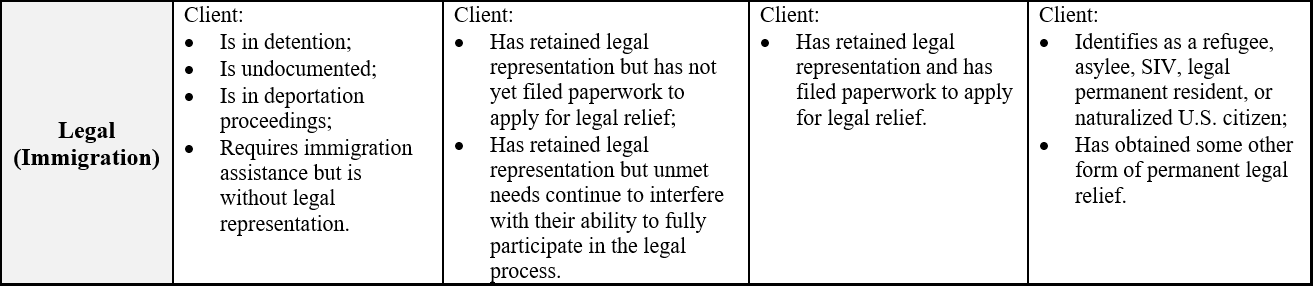 EXAMPLE:In this example the program recorded the Legal (immigration) levels of need for new clients at intake or soon afterwards (N=). Fifteen were at the crisis level, 30 were at the vulnerable level, 27 were at the stable level, and 4 were at the safe level at intake. At the end of the budget year, the program reassessed the clients’ level of need. Three clients moved from crisis to vulnerable, 10 moved from crisis to stable, and 2 from crisis to safe; 5 clients stayed vulnerable, 22 moved from vulnerable to stable, and 3 moved from vulnerable to safe; 15 clients stayed stable and 12 moved from stable to safe; 28 clients stayed at the safe level. The total number of new clients that moved from crisis and vulnerable to stable and safe was 37.  21. HOUSING: Assesses the client’s ability to obtain safe housing based on individual circumstances and local housing availability. Use the SOT-PWI-S or convert your program tool’s assessment measure to the SOT-PWI-S levels of need for this domain. 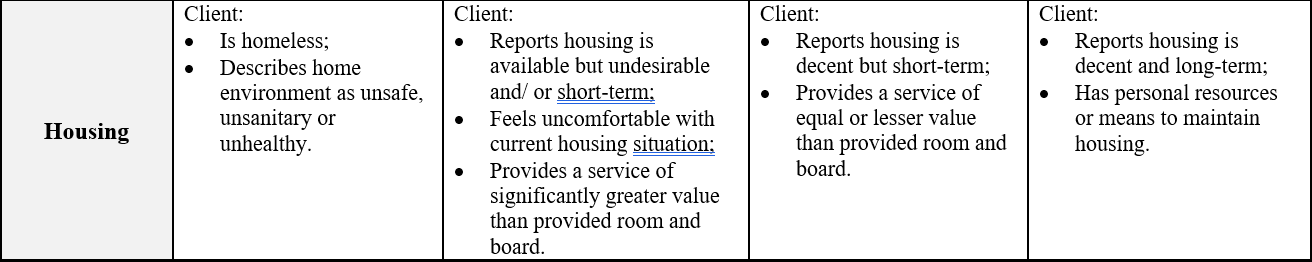 22. EMPLOYMENT:  Assesses the client’s ability to secure and retain employment based on individual circumstances and whether they have the skills or resources needed to become financially independent. Use the SOT-PWI-S or convert your program tool’s assessment measure to the SOT-PWI-S levels of need for this domain. 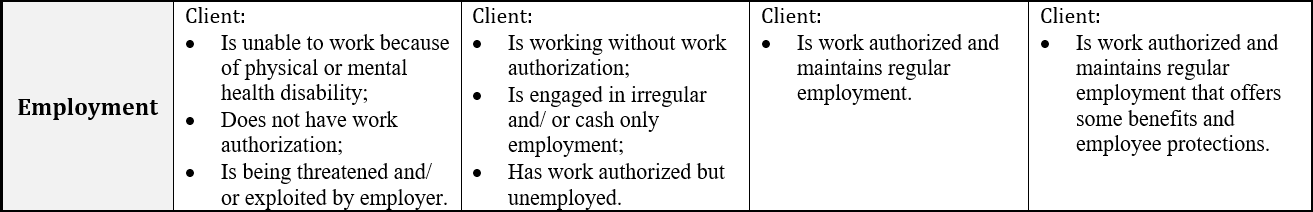 23. PHYSICAL HEALTH: Assesses the general physical well-being of the client. Use the SOT-PWI-S or convert your program tool’s assessment measure to the SOT-PWI-S levels of need for this domain.  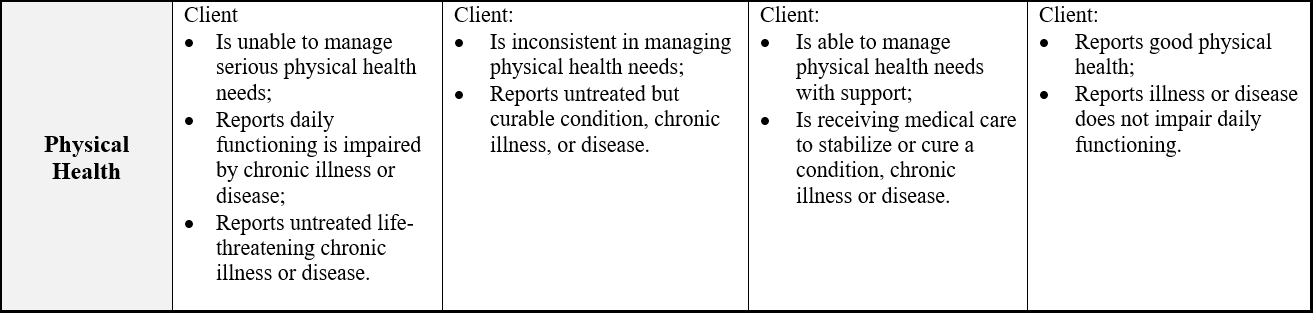 EXAMPLE:In this example, the program recorded the level of Physical Health needs of continuing clients using their last assessment from the previous budget year or during the current budget year (N=).  Fifteen were at the crisis level and 60 at the vulnerable level, while 17 were at the stable level and 8 were at the safe level.  At the end of the reporting period, 7 clients moved from crisis to stable, 3 from crisis to safe, 36 moved from vulnerable to stable, and 10 from vulnerable to safe. The total number of continuing clients that moved from crisis and vulnerable to stable and safe was 56.  However, 9 clients moved from stable and safe to crisis and vulnerable.         24. MENTAL HEALTH: Assesses the general emotional well-being of the client.  Use the SOT-PWI-S or convert your program tool’s assessment measure to the SOT-PWI-S levels of need for this domain.  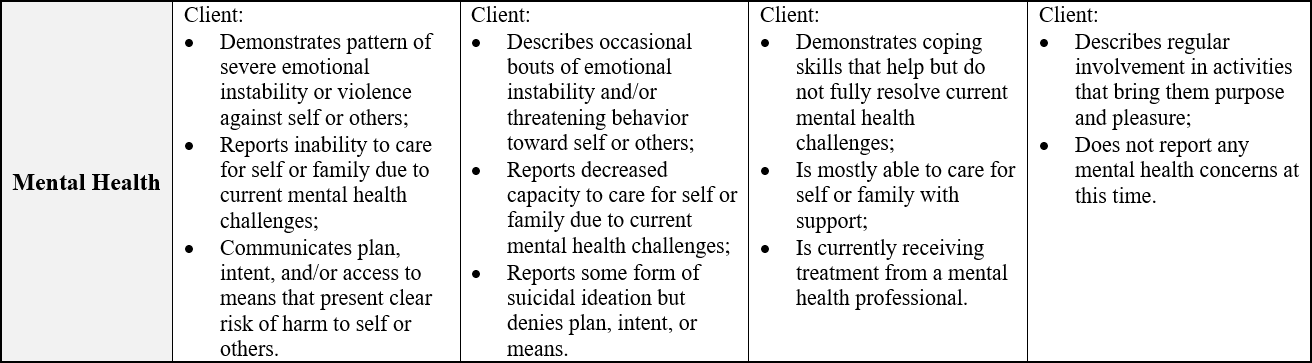 25. ACCESS TO COMMUNITY RESOURCES: Assesses the client’s knowledge and ability to access the type of services they need to meet their needs.  Use the SOT-PWI-S or convert your program tool’s assessment measure to the SOT-PWI-S levels of need for this domain.  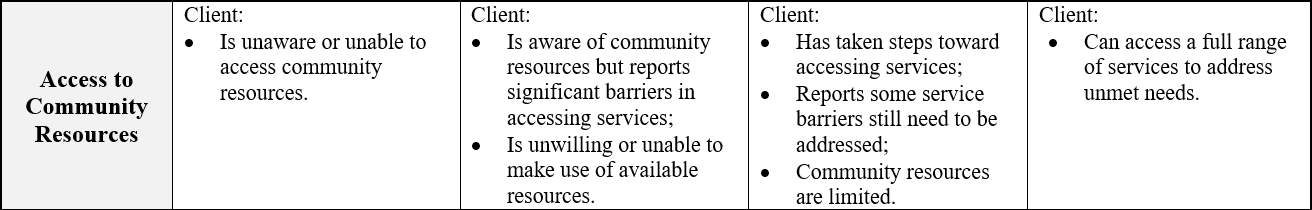 26. U.S.-BASED SUPPORT SYSTEMS: Assesses the nature of the individual’s interpersonal relationships in the U.S., especially the extent to which these relationships sustain the client during times of crisis.  Use the SOT-PWI-S or convert your program tool’s assessment measure to the SOT-PWI-S levels of need for this domain.  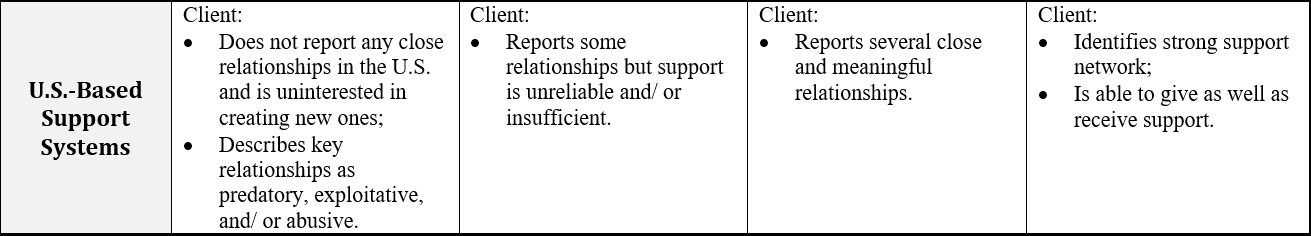 EXAMPLE:In this example, the program recorded the Support System in the U.S. level of need for new clients at intake (N=). Twenty were at the crisis level and 40 were at the vulnerable level. At the end of the budget year, the program reassessed the clients’ level of need. Ten clients moved from crisis to stable, 5 from crisis to safe, 25 from vulnerable to stable, and 10 moved from vulnerable to safe. The total number of new clients that moved from crisis and vulnerable to stable and safe during the reporting period was 50.      If you have questions about collecting or reporting the Psychosocial Well-being indicators, please contact the program officer for the ORR Services for Survivors of Torture Program.  APPENDIX A: SURVIVOR OF TORTURE: PSYCHOSOCIAL WELL-BEING INDEX-SHORT (SOT-PWI-S)© 2016 Hodges-Wu & Zajicek-Farber.  This version of the SOT-PWI (Short) has been specifically adapted for ORR to assist in its efforts to collect aggregate program data.APPENDIX B: COUNTRY, ETHNICITY, AND LANGUAGE DATA POINTSAPPENDIX C: VERIFYING ACCURACY OF DATA POINTSAll completed data points should be equal to the total number of clients, or in some cases, can be higher or lesser than the total count. Please refer to the table below to make sure your counts match ORR’s guidelines. Please reach out to the grant Project Officer if there will be discrepancies in your data due to missing information in your records. *or could potentially be >01a   Active Caseload: Client count during reporting periodNew primaryNew secondaryContinuing primaryContinuing secondaryTOTAL ACTIVE CLIENT COUNT_________________________01b  Closed Caseload:Client count during reporting periodNew primary New secondaryContinuing primary Continuing secondaryTOTAL CLOSED CLIENT COUNT_________________________02  Age when first subjected to torture (Primary survivors only)Under 5 years 5 – 17 years18 – 44 years 45 – 64 years 65 years and overTOTAL ___________________________________03  Type of torture suffered(Primary survivors only)AsphyxiationBeatingBurningDeprivationElectricalForced posturesGender-based violenceKidnapping and disappearances Rape and sexual tortureSensory stressSevere humiliationThreats and psychological tortureWitnessing torture of othersWounding/maimingOther: Please specify_________________TOTAL________________________________________________________________________________04Reason for torture (Primary survivors only)Breakdown of authority/terror by non- state actorsEthnicityNationalityReligionSocial group    Clan/Tribe   Gender   Gender identity    Sexual orientationSociopolitical activismOther: Please specify_________________TOTAL____________________________________________________________05  Country where torture occurred (Primary survivors only)Country 1:  Country 2:Country 3:Country 4: …Unknown(Report all countries)TOTAL______________________________06  Client goal(s) at intakeBehavioralHousing Interpersonal/SocialLegalOccupational/EducationalPhysical/MedicalTOTAL___________________________________07   Gender FemaleMaleX (unspecified or another gender identity)TOTAL____________________08  Immigration category/statusat intakeAfghan Humanitarian ParoleeAsylee (include derivatives)Asylum Applicant Refugee (include derivatives)Special Immigrant Juvenile (SIJ)Special Immigrant Visa Holder (SIV)Lawful Permanent Resident (LPR)Former refugee (include derivatives)Former asylee (include derivatives)Other former: Please specify___________U.S. CitizenFormer refugee (include derivatives)Former asylee (include derivatives)Other former: Please specify___________U.S. born citizenUkrainian Humanitarian ParoleeUndocumentedUnknownOther at intake: Please specify______________________TOTAL______________________________________________________________________________________09Age at intake Under 5 years 5 – 17 years18 – 44 years 45 – 64 years 65 years and overTOTAL______________________________10 Education prior to arrival  (For clients > 18 years of age at intake) Less than 1 year1-4 years5-8 years9-12 years13-16 yearsMore than 16 yearsTOTAL__________________________________11 Employment in the U.S. at intake (For clients > 18 years of age at intake)No work authorizationUnemployed and not seeking employment (e.g., students, elderly, disabled, and primary caregivers) Unemployed, work authorized, and seeking employmentEmployed with work authorization (PT/FT)TOTAL_________________________12  Length of time in the U.S. at intakeLess than one year 1-5 yearsMore than 5 yearsUnknownTOTAL_________________________13Country of origin Country 1:  Country 2:Country 3:Country 4: …(Report all countries)TOTAL_________________________14EthnicityEthnicity 1:Ethnicity 2:Ethnicity 3:Ethnicity 4: ….Unknown(Report all ethnicities)TOTAL______________________________15ReligionBuddhismChristianityHinduismIslamJudaismNoneUnknownOther:    Please specify_________________TOTAL_____________________________________________16Languages used Language 1:Language 2:Language 3:Language 4: …(Report all languages used)TOTAL_________________________17Clients served by service categoryBehavioralHousingInterpersonal/SocialLegalOccupational/EducationalPhysical/MedicalTOTAL___________________________________18Professionals/community members trained under SOT Community Education Interpretation/Translation Law Enforcement LegalMedicalMental Health Social workOther:     Please specify 	19Pro bono professional service hours donated to SOTAdministrative, managerial, and other professional servicesAccounting, development, and grant writing Information technology and research Interpretation/TranslationLegal servicesMedical servicesMental health services Social servicesOther: Please specify 	            _ Number of hours___________Data PointDescriptionLevel of NeedLevel of NeedENDENDENDENDData PointDescriptionLevel of NeedLevel of Need 1Crisis2Vulnerable3Stable4Safe20.aNew ClientsLegal (Immigration)START1CrisisN= 15    310220.aNew ClientsLegal (Immigration)START2Vulnerable N= 30 522320.aNew ClientsLegal (Immigration)START3StableN= 27151220.aNew ClientsLegal (Immigration)START4SafeN= 2828Data PointDescriptionLevel of NeedLevel of NeedENDENDENDENDData PointDescriptionLevel of NeedLevel of Need 1Crisis2Vulnerable3Stable4Safe23.bContinuing ClientsPhysical HealthSTART1CrisisN= 15     237323.bContinuing ClientsPhysical HealthSTART2Vulnerable N= 60410361023.bContinuing ClientsPhysical HealthSTART3StableN= 17248323.bContinuing ClientsPhysical HealthSTART4SafeN= 8125Data PointDescriptionLevel of NeedLevel of NeedENDENDENDENDData PointDescriptionLevel of NeedLevel of Need 1Crisis2Vulnerable3Stable4Safe25. bContinuing ClientsU.S. Based Support SystemsSTART1CrisisN= 20     2310525. bContinuing ClientsU.S. Based Support SystemsSTART2Vulnerable N= 4014251025. bContinuing ClientsU.S. Based Support SystemsSTART3StableN= 30151525. bContinuing ClientsU.S. Based Support SystemsSTART4SafeN= 1028Area of NeedLevels of NeedLevels of NeedLevels of NeedLevels of NeedArea of Need(1)(2)(3)(4)Area of NeedIn CrisisVulnerableStableSafeLegal (Immigration)Client:Is in detention; Is undocumented; Is in deportation proceedings; Requires immigration assistance but is without legal representation.Client:Has retained legal representation but has not yet filed paperwork to apply for legal relief;Has retained legal representation but unmet needs continue to interfere with their ability to fully participate in the legal process.Client:Has retained legal representation and has filed paperwork to apply for legal relief.Client:Identifies as a refugee, asylee, SIV, legal permanent resident, or naturalized U.S. citizen; Has obtained some other form of permanent legal relief.HousingClient:Is homeless; Describes home environment as unsafe, unsanitary or unhealthy.Client:Reports housing is available but undesirable and/ or short-term; Feels uncomfortable with current housing situation;Provides a service of significantly greater value than provided room and board.Client:Reports housing is decent but short-term;Provides a service of equal or lesser value than provided room and board.Client:Reports housing is decent and long-term;Has personal resources or means to maintain housing.Physical HealthClient Is unable to manage serious physical health needs;Reports daily functioning is impaired by chronic illness or disease;Reports untreated life-threatening chronic illness or disease.Client:Is inconsistent in managing physical health needs;Reports untreated but curable condition, chronic illness, or disease. Client:Is able to manage physical health needs with support; Is receiving medical care to stabilize or cure a condition, chronic illness or disease.  Client:Reports good physical health; Reports illness or disease does not impair daily functioning.Areas of NeedLevels of NeedLevels of NeedLevels of NeedLevels of NeedAreas of Need(1)In Crisis(2)Vulnerable(3)Stable(4)SafeMental Health Client:Demonstrates pattern of severe emotional instability or violence against self or others;  Reports inability to care for self or family due to current mental health challenges;Communicates plan, intent, and/or access to means that present clear risk of harm to self or others.Client:Describes occasional bouts of emotional instability and/or threatening behavior toward self or others; Reports decreased capacity to care for self or family due to current mental health challenges; Reports some form of suicidal ideation but denies plan, intent, or means.Client:Demonstrates coping skills that help but do not fully resolve current mental health challenges;Is mostly able to care for self or family with support; Is currently receiving treatment from a mental health professional. Client:Describes regular involvement in activities that bring them purpose and pleasure; Does not report any mental health concerns at this time. Access to Community ResourcesClient:Is unaware or unable to access community resources.Client:Is aware of community resources but reports significant barriers in accessing services;Is unwilling or unable to make use of available resources.Client:Has taken steps toward accessing services; Reports some service barriers still need to be addressed;Community resources are limited. Client:Can access a full range of services to address unmet needs.U.S.-Based Support SystemsClient:Does not report any close relationships in the U.S. and is uninterested in creating new ones;Describes key relationships as predatory, exploitative, and/ or abusive.Client:Reports some relationships but support is unreliable and/ or insufficient. Client:Reports several close and meaningful  relationships.Client:Identifies strong support network; Is able to give as well as receive support.  Areas of NeedLevels of NeedLevels of NeedLevels of NeedLevels of NeedAreas of Need(1)In Crisis(2)Vulnerable(3)Stable(4)SafeEmploymentClient:Is unable to work because of physical or mental health disability; Does not have work authorization;Is being threatened and/ or exploited by employer.  Client:Is working without work authorization;Is engaged in irregular and/ or cash only employment; Has work authorized but unemployed.Client:Is work authorized and maintains regular employment. Client:Is work authorized and maintains regular employment that offers some benefits and employee protections. Data Point 5 (Country Where Torture Occurred) and Data Point 13 (Country of Origin)Data Point 5 (Country Where Torture Occurred) and Data Point 13 (Country of Origin)Data Point 5 (Country Where Torture Occurred) and Data Point 13 (Country of Origin)Data Point 5 (Country Where Torture Occurred) and Data Point 13 (Country of Origin)Data Point 5 (Country Where Torture Occurred) and Data Point 13 (Country of Origin)Data Point 5 (Country Where Torture Occurred) and Data Point 13 (Country of Origin)Data Point 5 (Country Where Torture Occurred) and Data Point 13 (Country of Origin)Data Point 5 (Country Where Torture Occurred) and Data Point 13 (Country of Origin)Data Point 5 (Country Where Torture Occurred) and Data Point 13 (Country of Origin)Data Point 5 (Country Where Torture Occurred) and Data Point 13 (Country of Origin)Data Point 5 (Country Where Torture Occurred) and Data Point 13 (Country of Origin)Data Point 5 (Country Where Torture Occurred) and Data Point 13 (Country of Origin)AfghanistanAlbaniaAlgeriaAndorraAngolaAntigua and BarbudaArgentinaArmeniaAustraliaAustriaAzerbaijanBahamasBahrainBangladeshBarbadosBelarusBelgiumBelizeBeninBhutanBoliviaBosnia and HerzegovinaBotswanaBrazilBrunei DarussalamBulgariaBurkina FasoBurundiCabo VerdeCambodiaCameroonCanadaCentral African RepublicChadChile ChinaColombiaComorosCongo, The Democratic Republic of theCongo, The Republic ofCosta RicaCôte D'IvoireCroatiaCubaCyprusCzech RepublicDenmarkDjiboutiDominican Republic East Timor (Timor-Leste)EcuadorEgyptEl SalvadorEquatorial GuineaEritreaEstoniaEswatini (Swaziland)EthiopiaCameroonCanadaCentral African RepublicChadChile ChinaColombiaComorosCongo, The Democratic Republic of theCongo, The Republic ofCosta RicaCôte D'IvoireCroatiaCubaCyprusCzech RepublicDenmarkDjiboutiDominican Republic East Timor (Timor-Leste)EcuadorEgyptEl SalvadorEquatorial GuineaEritreaEstoniaEswatini (Swaziland)EthiopiaFijiFinlandFranceGabonGambiaGeorgiaGermanyGhanaGreeceGrenadaGuatemalaGuineaGuinea BissauGuyanaHaitiHondurasHong KongHungaryIcelandIndiaIndonesiaIranIraqIrelandIsraelItalyJamaicaJapanJordanKazakhstanFijiFinlandFranceGabonGambiaGeorgiaGermanyGhanaGreeceGrenadaGuatemalaGuineaGuinea BissauGuyanaHaitiHondurasHong KongHungaryIcelandIndiaIndonesiaIranIraqIrelandIsraelItalyJamaicaJapanJordanKazakhstanKenyaKiribatiKosovoKuwaitKyrgyzstanLaoLatviaLebanonLesothoLiberiaLibyaLiechtensteinLithuaniaLuxembourgMadagascarMalawiMalaysiaMaldivesMaliMaltaMarshall IslandsMauritaniaMauritiusMexicoMicronesiaMoldovaMonacoMongoliaMontenegroMoroccoKenyaKiribatiKosovoKuwaitKyrgyzstanLaoLatviaLebanonLesothoLiberiaLibyaLiechtensteinLithuaniaLuxembourgMadagascarMalawiMalaysiaMaldivesMaliMaltaMarshall IslandsMauritaniaMauritiusMexicoMicronesiaMoldovaMonacoMongoliaMontenegroMoroccoMozambiqueMyanmar (Burma)NamibiaNauruNepalNetherlandsNew ZealandNicaraguaNigerNigeriaNorth KoreaNorth MacedoniaNorwayOmanPakistanPalauPalestinePanamaPapua New GuineaParaguayPeruPhilippinesPolandPortugalQatarRomaniaRussiaRwandaSaint Kitts and NevisSaint LuciaMozambiqueMyanmar (Burma)NamibiaNauruNepalNetherlandsNew ZealandNicaraguaNigerNigeriaNorth KoreaNorth MacedoniaNorwayOmanPakistanPalauPalestinePanamaPapua New GuineaParaguayPeruPhilippinesPolandPortugalQatarRomaniaRussiaRwandaSaint Kitts and NevisSaint LuciaSaint Vincent and the GrenadinesSamoaSan MarinoSao Tome and PrincipeSaudi ArabiaSenegalSerbiaSeychellesSierra LeoneSingaporeSlovakiaSloveniaSolomon IslandsSomaliaSouth AfricaSouth KoreaSouth SudanSpainSri LankaSudanSurinameSwedenSwitzerlandSyrian Arab RepublicTaiwanTajikistanTanzaniaTibetSaint Vincent and the GrenadinesSamoaSan MarinoSao Tome and PrincipeSaudi ArabiaSenegalSerbiaSeychellesSierra LeoneSingaporeSlovakiaSloveniaSolomon IslandsSomaliaSouth AfricaSouth KoreaSouth SudanSpainSri LankaSudanSurinameSwedenSwitzerlandSyrian Arab RepublicTaiwanTajikistanTanzaniaTibetThailandTogoTongaTrinidad and TobagoTunisiaTurkeyTurkmenistanTuvaluUgandaUkraineUnited Arab EmiratesUnited KingdomUnited States of AmericaUruguayUzbekistanVanuatuVatican CityVenezuelaVietnamYemenZambiaZimbabweData Point 14 (Ethnicity)Data Point 14 (Ethnicity)Data Point 14 (Ethnicity)Data Point 14 (Ethnicity)Data Point 14 (Ethnicity)Data Point 14 (Ethnicity)Data Point 14 (Ethnicity)Data Point 14 (Ethnicity)Data Point 14 (Ethnicity)Data Point 14 (Ethnicity)Data Point 14 (Ethnicity)Data Point 14 (Ethnicity)AcholiAfghanAfrikanerAkanAlawiteAlbanianAmharaAnglophone CameroonianArabArmenianAssyrianAzande, Mangbetu, ZandeAzeri, AzerbaijaniBalochBamar, BurmanBantu: Abakiga, Kiga, MukigaBantu: Baganda, Ganda, MugandaBantu: Bakongo, Kongo, WakongoBantu: Baluba, Kasai Luba, Muluba, MulumbaBantu: BamilekeBantu: Banyoro, Munyoro, NyoroBantu: Basoga, Musoga, SogaBantu: Batooro, ToroBantu: Bembe, Babembe, Mubembe, WabembeBantu: HutuBantu: KikuyuBantu: MuyankoleBantu: Other ethnic groupBantu: Other ethnic group from CameroonBantu: Other ethnic group from DRCAcholiAfghanAfrikanerAkanAlawiteAlbanianAmharaAnglophone CameroonianArabArmenianAssyrianAzande, Mangbetu, ZandeAzeri, AzerbaijaniBalochBamar, BurmanBantu: Abakiga, Kiga, MukigaBantu: Baganda, Ganda, MugandaBantu: Bakongo, Kongo, WakongoBantu: Baluba, Kasai Luba, Muluba, MulumbaBantu: BamilekeBantu: Banyoro, Munyoro, NyoroBantu: Basoga, Musoga, SogaBantu: Batooro, ToroBantu: Bembe, Babembe, Mubembe, WabembeBantu: HutuBantu: KikuyuBantu: MuyankoleBantu: Other ethnic groupBantu: Other ethnic group from CameroonBantu: Other ethnic group from DRCBantu: Other ethnic group from UgandaBantu: Other ethnic group the Congo RepublicBantu: OvimbundoBantu: PendeBantu: ShonaBantu: SomaliBantu: Songye, SongeBarwan, BravaneseBashi, Mushi, ShiBassaBelarusianBengaliBenin, Bini, EdoBerber, MozambiteBosniak, BosnianCameroon HighlanderChaldeanChinCroatDarod, DaroodDeprecatedDinkaEgyptianEweFula, Fulani, PeulsFurGabooye, Goulaye, MadhibanGarifunaGouran, ToubouGrebo, KruGuere, Krahn, WeeGurageBantu: Other ethnic group from UgandaBantu: Other ethnic group the Congo RepublicBantu: OvimbundoBantu: PendeBantu: ShonaBantu: SomaliBantu: Songye, SongeBarwan, BravaneseBashi, Mushi, ShiBassaBelarusianBengaliBenin, Bini, EdoBerber, MozambiteBosniak, BosnianCameroon HighlanderChaldeanChinCroatDarod, DaroodDeprecatedDinkaEgyptianEweFula, Fulani, PeulsFurGabooye, Goulaye, MadhibanGarifunaGouran, ToubouGrebo, KruGuere, Krahn, WeeGurageBantu: Other ethnic group from UgandaBantu: Other ethnic group the Congo RepublicBantu: OvimbundoBantu: PendeBantu: ShonaBantu: SomaliBantu: Songye, SongeBarwan, BravaneseBashi, Mushi, ShiBassaBelarusianBengaliBenin, Bini, EdoBerber, MozambiteBosniak, BosnianCameroon HighlanderChaldeanChinCroatDarod, DaroodDeprecatedDinkaEgyptianEweFula, Fulani, PeulsFurGabooye, Goulaye, MadhibanGarifunaGouran, ToubouGrebo, KruGuere, Krahn, WeeGurageBantu: Other ethnic group from UgandaBantu: Other ethnic group the Congo RepublicBantu: OvimbundoBantu: PendeBantu: ShonaBantu: SomaliBantu: Songye, SongeBarwan, BravaneseBashi, Mushi, ShiBassaBelarusianBengaliBenin, Bini, EdoBerber, MozambiteBosniak, BosnianCameroon HighlanderChaldeanChinCroatDarod, DaroodDeprecatedDinkaEgyptianEweFula, Fulani, PeulsFurGabooye, Goulaye, MadhibanGarifunaGouran, ToubouGrebo, KruGuere, Krahn, WeeGurageHadiyaHan ChineseHausaHazaraHispanic, LatinoIbo, IgboJewishKabyeKachinKarenKazakhKhmerKinh, VietnameseKpelleKunamaKurdishKyrgyz, KyrghyzLhotshampa (Bhutanese)Loma, Lorma, TomaLouLursMaasaiMalinke, Mandingo, MandinkaMandaeanMandé: Dyula, Dioula, JuulaMandé: MendeMandé: OtherMaya: Kanjobal, Q’anjob’alMaya: Kekchi, Q’eqchiMaya: MamMaya: OtherMoldovianHadiyaHan ChineseHausaHazaraHispanic, LatinoIbo, IgboJewishKabyeKachinKarenKazakhKhmerKinh, VietnameseKpelleKunamaKurdishKyrgyz, KyrghyzLhotshampa (Bhutanese)Loma, Lorma, TomaLouLursMaasaiMalinke, Mandingo, MandinkaMandaeanMandé: Dyula, Dioula, JuulaMandé: MendeMandé: OtherMaya: Kanjobal, Q’anjob’alMaya: Kekchi, Q’eqchiMaya: MamMaya: OtherMoldovianHadiyaHan ChineseHausaHazaraHispanic, LatinoIbo, IgboJewishKabyeKachinKarenKazakhKhmerKinh, VietnameseKpelleKunamaKurdishKyrgyz, KyrghyzLhotshampa (Bhutanese)Loma, Lorma, TomaLouLursMaasaiMalinke, Mandingo, MandinkaMandaeanMandé: Dyula, Dioula, JuulaMandé: MendeMandé: OtherMaya: Kanjobal, Q’anjob’alMaya: Kekchi, Q’eqchiMaya: MamMaya: OtherMoldovianHadiyaHan ChineseHausaHazaraHispanic, LatinoIbo, IgboJewishKabyeKachinKarenKazakhKhmerKinh, VietnameseKpelleKunamaKurdishKyrgyz, KyrghyzLhotshampa (Bhutanese)Loma, Lorma, TomaLouLursMaasaiMalinke, Mandingo, MandinkaMandaeanMandé: Dyula, Dioula, JuulaMandé: MendeMandé: OtherMaya: Kanjobal, Q’anjob’alMaya: Kekchi, Q’eqchiMaya: MamMaya: OtherMoldovianMole, Mossi, SingNepaliNubaNubianOromoOtherPalestinianPashtunPersianPunjabiRohingyaRoma, RomaniRussianSahoSerbianSinhaleseSomaliSoninkeTajikTamilTegarus, Tigrayan, TigrinyaTemneTibetanTurkishTutsi: BanyamulengeUkrainianUnknown UyghurWolofYorubaZaghawa, BeriMole, Mossi, SingNepaliNubaNubianOromoOtherPalestinianPashtunPersianPunjabiRohingyaRoma, RomaniRussianSahoSerbianSinhaleseSomaliSoninkeTajikTamilTegarus, Tigrayan, TigrinyaTemneTibetanTurkishTutsi: BanyamulengeUkrainianUnknown UyghurWolofYorubaZaghawa, BeriData Point 16 (Language Used)Data Point 16 (Language Used)Data Point 16 (Language Used)Data Point 16 (Language Used)Data Point 16 (Language Used)Data Point 16 (Language Used)Data Point 16 (Language Used)Data Point 16 (Language Used)Data Point 16 (Language Used)Data Point 16 (Language Used)Data Point 16 (Language Used)Data Point 16 (Language Used)AcholiAlbanianAmharicAnuakArabicAramaicAzerbaijaniBantu: Ciluba, TshilubaBantu: KibembeBantu: KikongoBantu: KikuyuBantu: Kinyabwisha, KinyamulengeBantu: KinyarwandaBantu: KirundiBantu: LingalaBantu: LugandaBantu: Runyankole, NkoreBantu: ShonaBantu: SwahiliBengaliBerberBini, EdoBosnianBurmeseCambodianChichewaCroatianDari, Farsi, PersianDeprecatedDinkaDutchAcholiAlbanianAmharicAnuakArabicAramaicAzerbaijaniBantu: Ciluba, TshilubaBantu: KibembeBantu: KikongoBantu: KikuyuBantu: Kinyabwisha, KinyamulengeBantu: KinyarwandaBantu: KirundiBantu: LingalaBantu: LugandaBantu: Runyankole, NkoreBantu: ShonaBantu: SwahiliBengaliBerberBini, EdoBosnianBurmeseCambodianChichewaCroatianDari, Farsi, PersianDeprecatedDinkaDutchAcholiAlbanianAmharicAnuakArabicAramaicAzerbaijaniBantu: Ciluba, TshilubaBantu: KibembeBantu: KikongoBantu: KikuyuBantu: Kinyabwisha, KinyamulengeBantu: KinyarwandaBantu: KirundiBantu: LingalaBantu: LugandaBantu: Runyankole, NkoreBantu: ShonaBantu: SwahiliBengaliBerberBini, EdoBosnianBurmeseCambodianChichewaCroatianDari, Farsi, PersianDeprecatedDinkaDutchAcholiAlbanianAmharicAnuakArabicAramaicAzerbaijaniBantu: Ciluba, TshilubaBantu: KibembeBantu: KikongoBantu: KikuyuBantu: Kinyabwisha, KinyamulengeBantu: KinyarwandaBantu: KirundiBantu: LingalaBantu: LugandaBantu: Runyankole, NkoreBantu: ShonaBantu: SwahiliBengaliBerberBini, EdoBosnianBurmeseCambodianChichewaCroatianDari, Farsi, PersianDeprecatedDinkaDutchDzongkhaEnglishFrenchFulahGermanHaitian CreoleHausaHindiIgboKachinKarenKhmerKigegereKonkaniKoreanKuki-Chin: Hakha Chin, Lai, Siyin, ZoKunamaKurdishKyrgyzMaa, MaasaiMai-Mai, MaayMandarinMandé: Mandingo, MandinkaMandé: OtherMandé: SoninkeMayan: K’iche’, QuicheMayan: Kanjobal, Q’anjob’alMayan: Kekchi, Q’eqchiMayan: MamMayan: OtherMongolianNdebeleDzongkhaEnglishFrenchFulahGermanHaitian CreoleHausaHindiIgboKachinKarenKhmerKigegereKonkaniKoreanKuki-Chin: Hakha Chin, Lai, Siyin, ZoKunamaKurdishKyrgyzMaa, MaasaiMai-Mai, MaayMandarinMandé: Mandingo, MandinkaMandé: OtherMandé: SoninkeMayan: K’iche’, QuicheMayan: Kanjobal, Q’anjob’alMayan: Kekchi, Q’eqchiMayan: MamMayan: OtherMongolianNdebeleDzongkhaEnglishFrenchFulahGermanHaitian CreoleHausaHindiIgboKachinKarenKhmerKigegereKonkaniKoreanKuki-Chin: Hakha Chin, Lai, Siyin, ZoKunamaKurdishKyrgyzMaa, MaasaiMai-Mai, MaayMandarinMandé: Mandingo, MandinkaMandé: OtherMandé: SoninkeMayan: K’iche’, QuicheMayan: Kanjobal, Q’anjob’alMayan: Kekchi, Q’eqchiMayan: MamMayan: OtherMongolianNdebeleDzongkhaEnglishFrenchFulahGermanHaitian CreoleHausaHindiIgboKachinKarenKhmerKigegereKonkaniKoreanKuki-Chin: Hakha Chin, Lai, Siyin, ZoKunamaKurdishKyrgyzMaa, MaasaiMai-Mai, MaayMandarinMandé: Mandingo, MandinkaMandé: OtherMandé: SoninkeMayan: K’iche’, QuicheMayan: Kanjobal, Q’anjob’alMayan: Kekchi, Q’eqchiMayan: MamMayan: OtherMongolianNdebeleNepaliOromoOtherPashtoPatwa (Patois)PolishPortuguesePunjabiRohingyaRomaniRussianSangoSerbianSinhaleseSomaliSpanishTamilTeluguThaiTibetanTigrinyaTurkishTwiUkrainianUnknownUrduUzbekVietnameseWolofYorubaZaghawaNepaliOromoOtherPashtoPatwa (Patois)PolishPortuguesePunjabiRohingyaRomaniRussianSangoSerbianSinhaleseSomaliSpanishTamilTeluguThaiTibetanTigrinyaTurkishTwiUkrainianUnknownUrduUzbekVietnameseWolofYorubaZaghawaNepaliOromoOtherPashtoPatwa (Patois)PolishPortuguesePunjabiRohingyaRomaniRussianSangoSerbianSinhaleseSomaliSpanishTamilTeluguThaiTibetanTigrinyaTurkishTwiUkrainianUnknownUrduUzbekVietnameseWolofYorubaZaghawaNepaliOromoOtherPashtoPatwa (Patois)PolishPortuguesePunjabiRohingyaRomaniRussianSangoSerbianSinhaleseSomaliSpanishTamilTeluguThaiTibetanTigrinyaTurkishTwiUkrainianUnknownUrduUzbekVietnameseWolofYorubaZaghawaData Point (DP) 1: New primary + continuing primary + new secondary + continuing secondary = Total ClientsData Point (DP) 1: New primary + continuing primary + new secondary + continuing secondary = Total ClientsData Point (DP) 1: New primary + continuing primary + new secondary + continuing secondary = Total Clients=≤≥